ANTH4030 Advanced Anthropological Methods Syllabus Begrunnelse for endringen:The texts that have been dropped from the syllabus are mainly the texts from the book Ethnographic Fieldwork: An anthropological reader, which often took as point of departure the works of classic anthropology (including Malinowski, Evans-Pritchard, or Boas). There are two main reasons for dropping the reader as a central text in the course. First, I believe ethnography can be best taught in the context of present-day anthropology. This means using an approach to ethnography that places ethics, decoloniality, and politics at the center of our practice. This will still allow me to speak to the many changes of the discipline and its methodological approaches through the works of the classics (including Malinowski, Evans-Pritchard, or Boas), but from a contemporary perspective. This means the course starts with the present to think about our pasts and our futures. Second, because students are also learning how to write in anthropology, I am weary of relying so heavily on a Reader. There are many monographs, articles, and visual/experimental examples in anthropology today that speak about conducting fieldwork which I believe to be i) more approachable readings, ii) diverse in their language, geographies, and perspectives; and iii) exciting examples of writing/producing ethnographies.------------**Autumn 2022 We have put together a syllabus that reflects the diversity of anthropological authorship, faculty and students. This syllabus takes as point of departure the relevance of fieldwork as a practice of anthropological knowledge making. It explores the ethics, politics, and practice of ethnographic fieldwork. It considers questions about the way we produce evidence, the research spaces we choose (e.g., "the field"), our relationships to the people with whom we work, and “method” itself. It uses ethnographies (often monographs) to think about contemporary issues and for that it starts with the present to think about our past and our futures. Students’ projects and our common lived realities (including life after COVID-19) are bases for workshops on participant observation, conducting interviews, data management, as well as a critical and ethical reflections on anthropological truth claims, scale, positionality, representation, and collaboration in ethnographic practice as it intersects with gender, class, ethnicity, and nationality. Centered in anthropology it also looks at neighboring disciplines in an effort to understand our practice in connection and conversation with other forms of knowledge making and ontological differences. Students will learn to “deep read” and think critically to produce written responses as well as a final essay and a creative project (the latter can be done collaboratively). Week-by-week readings below: 1. What are Anthropological Methods?  (An introduction to the overall course, and a first overview of what anthropological methods are) Pandian, Anand – “The World at Hand: Between Scientific and Literary Inquiry” in A Possible Anthropology: Methods for Uneasy Times. 2019, pp. 15-43. Smith, Linda Tuhiwai – “Introduction” in Decolonizing Methodologies: Research and Indigenous Peoples. 2008, pp. 1-18Jobson, Ryan Cecil – “The Case for Letting Anthropology Burn: Sociocultural Anthropology in 2019,” American Anthropologist, 2019, 122 (2), p. 259–271. https://doi.org/10.1111/aman.133982. Fieldwork and its many transformations (Acquaints students with the historical changes fieldwork has undergone from its inception up to todayJill B. R. Cherneff – “Introduction” Journal of Anthropological Research 47, no. 4 (1991): 373-76. http://www.jstor.org/stable/3630347. (3 pages) Choose one of the following articles from the Special Issue: Legacy of Hortense Powdermaker:  https://www.jstor.org/stable/i286655 Bourguignon, Erika. "Hortense Powdermaker, the Teacher." Journal of Anthropological Research 47, no. 4 (1991): 417-28. Accessed February 24, 2021. http://www.jstor.org/stable/3630351. Scheper-Hughes, Nancy. "Hortense Powdermaker, the Berkeley Years (1967-1970): A Personal Reflection." Journal of Anthropological Research 47, no. 4 (1991): 457-71. Accessed February 24, 2021. http://www.jstor.org/stable/3630354. Behar, Ruth – “Introduction” in The Vulnerable Observer: Anthropology That Breaks Your Heart. 1997, pp. 1-33Jackson, John L., Jr. – “Fakes, damned fakes, and ethnography” in Fake, Copeman, Jacob & Giovani da Col (Eds.). 2018, pp. 1-14Roberts, Elizabeth F.S. and Camilo Sanz – “Bioethnography: A How-To Guide for the Twenty-First Century” in M. Meloni et al. (eds.), The Palgrave Handbook of Biology and Society. 2018, pp. 749-775. https://doi.org/10.1057/978-1-137-52879-7_32Markham, A. Fieldwork in Social Media: What would Malinowski do? Qualitative (Links to an external site.) (Links to an external site.) 2013; 2(4): pp. 434–446 (12 pages) Douglas-Jones, Rachel. A. Walford and N. Seaver. “Introduction: Toward an Anthropology of Data.” Journal of the Royal Anthropological Institute 2021, 27: 9–25.Núñez, Jorge and Maka Suarez, “How to Produce Responsive Ethnography of Data” in An Ethnographic Inventory. Field Devices for Anthropological Inquiries.  (Forthcoming) Tomás Sánchez Criado and Adolfo Estalella (Eds.) London: RoutledgeFor further readings on digital ethnography:Glatt, Z. 2021. LSE Digital Ethnography Collective Reading List SHARED DOC - January 2021https://zoeglatt.com/wp-content/uploads/2021/01/LSE-Digital-Ethnography-Collective-Reading-List-SHARED-DOC-January-2021.pdf 3. (De)Finding “the field” (What is a field and do we find and / or define it? What are some of the discussions around conducting fieldwork at home and abroad? Is the “native anthropologist” a useful term) Marcus, George E. 1998. Ethnography in/of the World System. The Emergence of Multi-Sited Ethnography. Annual Review of Anthropology, Vol. 24 (1995), pp. 95-jstor.or (Links to an external site.) (12pages) Matsutake World Research Group “A new form of collaboration: Matsutake-Worlds.” In Antonius C.G.M. Robben and Jeffrey A. Sluka. 2012. Ethnographic Fieldwork. An anthropological reader, pp. 409- 440 (31 pages) Joanne Passaro. 1997. “You can’t take the subway to the field! ‘Village’ epistemologies in the global village”. In Akhil Gupta and James Ferguson (eds.), Anthropological Locations. Berkeley: University of California Press. pp. 147-162. (15 pages) (Compendium, and e-book (Links to an external site.)) Jacalyn Harden. 2011. “Native like me: Confessions of an Asiatic black anthropologist”. In Critique of Anthropology. 31 (2): pp. 139-155. (16 pages) Download from University of Oslo Library (Links to an external site.). Madden, R.: “Ethnographic Fields: home and away”, chapter two in (ed.) Raymond Madden: Being Ethnographic: A Guide to the Theory and Practice of Ethnography, 2010. Sage publications, pp. 37-55 (18 pages). E-book.   4. Ethics and Safety in the Field(We will discuss problems around ethics and potential safety issues that can emerge during fieldwork, with a particular focus on (gendered) violence. We will also have a look at the AAA codes of conduct, and at the #metooanthro-guidelines on how to stay safe in the field.)  Bonilla, Yarimar – “Preface” in Non-Sovereign Futures: French Caribbean Politics in the Wake of Disenchantment. 2015, pp. xi-xviii (7 pages). Philippe Bourgois, “Confronting the Ethics of Ethnography: Lessons from Fieldwork in Central America,” in Antonius C.G.M. Robben and Jeffrey A. Sluka. 2012. Confronting_Anthropological_Ethics_Ethnographic_Le.pdf 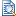 Ethnographic Fieldwork. An anthropological reader. 2012, pp. 297-330 (33pages).  Demian, Melissa. 2018. "Anthropology after #MeToo." Hot Spots, Fieldsights, September 26. https://culanth.org/fieldsights/anthropology-after-me-too Optional:  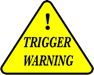 Cynthia Mahmood. “Anthropology from the Bones: A Memoir of Fieldwork, Survival, and Commitment”. in Antonius C.G.M. Robben and Jeffrey A. Sluka. 2012. Ethnographic Fieldwork. An anthropological reader. 2012, pp. 274-283 (9 pages). Library link  5. Participant Observation and Ethnographic Interviews (This lecture introduces students to the basics of participant observation; makes them reflect on how to write good field notes, and acquaints them with some basic interviewing techniques) Russel, H. “Participant Observation”. In H. Russell. Research methods in anthropology: qualitative and quantitative approaches. Chapter 13. Lanham. Altamira Press (25 pages). (Compendium and e-book (Links to an external site.) max 3 readers at same time).  Graeber, David – “Chapter 4: Summit of the Americas, Québec City” [Extracts] in Direct Action: An Ethnography. Edinburgh: AK Press, 2009, pp. 1-8 and pp.143-160.Skinner, J. “A Four-part Introduction to the Interview” in Skinner (ed) The Interview: An Ethnographic Approach. London: Routledge, https://www.routledge.com/The-Interview-An-Ethnographic-Approach/Skinner/p/book/9781847889393 6. Sensorial fieldwork  (This section provides an overview of “sensorial” methods – i.e. visual, audio and other sensory work done by anthropologists. In addition, the lecture / seminar will deliver an introduction to urban ethnography and the kinds of methods best suited for fieldwork in city settings.Lippman, Alexandra – “Listening across borders: migration, dedications, and voice in cumbia sonidera,” Tapuya: Latin American Science, Technology and Society, 2018, 1:1, 201-215, DOI: 10.1080/25729861.2018.1497273 Feld, Steven. Voices of the Rainforest, A Day in the Life of Bosavi. October 15, 2017De León, Jason – “Hostile Terrain 94” in Undocumented Migration Project. Pop-up Installations. 20207. Situated Self as a Fieldwork Tool: Reflexivity, Positionality, and Emotions (During this session, we think through how our own positionality and emotions can be both obstacles and useful tools during data collection) Davies, J. 2010. Introduction: Emotions in the field. In J. Davies and D. Spencer (eds.) Emotions in the Field: the psychology and anthropology of fieldwork experience. Pp.1-31 Google scholar.  (Links to an external site.)Stanford. Stanford University Press. (31 pages) Hume, L. and Molcock, J. 2004. Introduction: Awkward spaces, productive places. In Hulme and J. Molcock (eds.) Anthropologists in the field: case studies in participant observation. Xi-xxvii. New York. Columbia University Press. (16 pages) espace.library.uq.edu.au Pollard, A. 2009. Field of screams: difficulty and ethnographic fieldwork. Anthropology Matters. 11(2):1-24. (24 pages) anthropologymatters.com (Links to an external site.) Rosaldo, R. 2004. “Grief and a Headhunter’s Rage.” In Robbin Anronius (ed.). Death, mourning, and burial: a cross-cultural reader. (11 pages). (Compendium and link (Links to an external site.))  8.  Visual Anthropology and Curatorial Ethnography + Student presentations on mini-fieldwork Part I  (Introduces visual anthropology and curatorial ethnography followed by a first round of introducing mini-fieldwork exercises) Movie: The Blind Panopticon [El Panóptico Ciego] – Mateo Herrera (director). 2014.Walley, Christine – Exit Zero: Family and Class in Post-Industrial Chicago. 2013, Chicago: University of Chicago Press. [Watch movie is available or Introduction to the book].Elhaik, Tarek, and George E. Marcus. 2010. “Curatorial Designs in the Poetics and Politics of Ethnography Today: Part 1.” In Beyond Ethnographic Writing, edited by Luca Simeone and Ana Maria Forero Angel, 283. Rome: Armando Editore.9. Life Stories + Mini-fieldwork Part II  (Introduces students to life histories as an anthropological method) Carsten, J. (ed) 2007. Ghosts of Memory: Essays on Remembrance and Relatedness. Introduction pages 1- 35 link.  Biehl, João – “Introduction” in Vita: Life in a Zone of Social Abandonment. 2013. Berkeley: University of California Press, pp. 1-34 10. Recent Trends in Anthropology & Course Summary  (The last session will discuss recent attempts at more-than-human research, discuss the opportunities and dilemmas brought up activist anthropology, and step into debates around the decolonization of the discipline and its methodological toolkit today, in addition to providing a summary of the key themes and insights of the course).  Fikry, N. 2019. ‘Rooftop Recipes for Relating Ecologies of Humans, Animals and Life’ Anthropology of the Middle East, Vol. 14, No. 2, Winter 2019: 42–54 Kirsch, S. 2010. “Experiments in Engaged Anthropology”. In Collaborative Anthropologies. Vol. 3, pp. 68-80. (12 pages).  Rana, J. 2018. “The Continuous Decolonization of Anthropology: The Case of Muslims in Europe.” In Etnofoor. 30:2, pp. 77-82 (6 pages).  Monographs. Choice of one. @Khosravi, S. 2010 ’Illegal’ Traveller: An Auto-Ethnography of Borders. New York: Palgrave Macmillan.@Kenner, Alison - Breathtaking: Asthma Care in a Time of Climate Change: University of Minnesota Press. 2018.@Lila Abu Lughod 2008, Writing Women’s Worlds Oakland: University of California Press@Radhika Govindarajan 2018 Animal Intimacies. Chicago: The University of Chicago Press@Han, Clara 2012 Life in Debt: Times of Care and Violence in Neoliberal Chile. University of California Press@Rosa, Jonathan. 2018. Looking Like a Language, Sounding Like a Race: Raciolinguistic Ideologies and the Learning of Latinidad. Oxford University Press.@Jatin Dua 2019 Captured at Sea. Oakland: University of California Press@Heather Paxon 2012. Life of Cheese. Oakland: University of California Press@Miriam Ticktin 2012 Casualities of Care. Oakland: University of California Press@ Yates-Doerr, Emily. 2015. The Weight of Obesity Hunger and Global Health in Postwar Guatemala. University of California Press@Philippe Bourgois 2003. In search of respect. Selling Crack in El Barrio. New York: Cambridge University Press @Tsing, Anna Lowenhaupt. 2015. The Mushroom at the End of the World: On the Possibility of Life in Capitalist Ruins. Princeton University Press. @Tousignant, Noémi. 2018. Edges of Exposure: Toxicology and the Problem of Capacity in Postcolonial Senegal. Duke University Press@ Kivland, Chelsey L. · 2020. Street Sovereigns: Young Men and the Makeshift State in Urban Haiti. Cornell University Press.